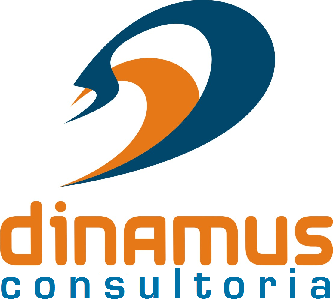 Monte a EAP